Publicado en   el 09/07/2015 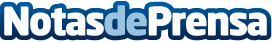 España y Perú refuerzan su colaboración en la lucha contra el cambio climático   

Datos de contacto:Nota de prensa publicada en: https://www.notasdeprensa.es/espana-y-peru-refuerzan-su-colaboracion-en-la Categorias: Internacional Industria Alimentaria http://www.notasdeprensa.es